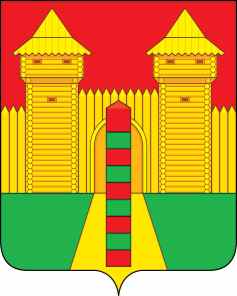 АДМИНИСТРАЦИЯ  МУНИЦИПАЛЬНОГО  ОБРАЗОВАНИЯ«ШУМЯЧСКИЙ РАЙОН»  СМОЛЕНСКОЙ ОБЛАСТИПОСТАНОВЛЕНИЕВ соответствии с постановлением Администрации муниципального образования «Шумячский район» Смоленской области от 25.03.2022г. № 163а             «Об утверждении Порядка принятия решений о разработке муниципальных программ, их формировании и реализации в новой редакции» Администрация муниципального образования «Шумячский район» Смоленской областиП О С Т А Н О В Л Я Е Т:Внести в муниципальную программу «Управление муниципальными финансами муниципального образования «Шумячский район» Смоленской области», утвержденную постановлением Администрации муниципального образования «Шумячский район» Смоленской области от 14.11.2014 № 548 (в редакции постановлений Администрации муниципального образования «Шумячский район» Смоленской области от 30.01.2015 № 41, от 21.08.2015 № 504, от 24.11.2015 № 734, от 24.12.2015 № 843, от 16.02.2016 № 87, от 21.12.2016 № 827, от 27.11.2017 № 740, от 28.12.2017 № 846, от 28.05.2018 № 268, от 26.09.2018 № 459, от 25.12.2018 № 616, от 28.03.2019 № 164, от 26.06.2019 № 307, от 29.10.2019 № 486, от 26.12.2019 № 605, от 26.03.2020 № 173, от 04.06.2020 № 299, от 30.10.2020 № 533, от 09.12.2020 № 611, от 24.12.2020 № 645, от 12.08.2021 № 351, от 20.10.2021 № 466, от 10.12.2021 № 562, от 23.12.2021 № 579, от 31.03.2022 № 177, от 25.11.2022 № 533, от 26.12.2022 № 584, от 27.02.2023 № 84, от 28.08.2023 № 391, от 27.09.2023 № 443) (далее – муниципальная программа) следующие изменения:В паспорте муниципальной программы:Подраздел 1. «Основные положения» изложить в следующей редакции:Основные положенияПодраздел 4. «Финансовое обеспечение муниципальной программы» изложить в следующей редакции:4.  Финансовое обеспечение муниципальной программыРаздел 4 «Сведения о финансировании структурных элементов муниципальной программы» изложить в следующей редакции:Раздел 4. Сведения о финансировании структурных элементов муниципальной программыСВЕДЕНИЯо финансировании структурных элементов муниципальной программы«Управление муниципальными финансами муниципального образования «Шумячский район» Смоленской области»»от 21.12.2023г. № 605             п. ШумячиО внесении изменений в муниципальную программу «Управление муниципальными финансами муниципального образования «Шумячский район»  Смоленской области»Ответственный исполнитель муниципальной программы Финансовое управление Администрации муниципального образования «Шумячский район» Смоленской области, начальник Финансового управления Вознова Юлия ВикторовнаПериод реализацииЭтап I: 2014 – 2022 годы;Этап II: 2023 – 2025 годыЦели муниципальной программы Обеспечение долгосрочной сбалансированности и устойчивости бюджетной системы, повышение качества управления муниципальными финансами муниципального образования «Шумячский район» Смоленской областиОбъемы финансового обеспечения за весь период реализации (по годам реализации и в разрезе источников финансирования на очередной финансовый год и 1, 2 годы планового периода)Общий объем финансирования составляет 331 470,8 тыс. рублей, из них:2014 – 2022 годы (всего) – 231 460,1 тыс. рублей;2023 год – всего 34 235,2 тыс. рублей, из них:средства областного бюджета – 1 149,0 тыс. рублей;средства местного бюджета – 33 086,2 тыс. рублей;2024 год – всего 32 787,2 тыс. рублей, из них:средства областного бюджета – 1 039,6 тыс. рублей;средства местного бюджета – 31 747,6 тыс. рублей;2025 год – всего 32 988,3 тыс. рублей, из них:средства областного бюджета – 994,3 тыс. рублей;средства местного бюджета – 31 994,0 тыс. рублей;Влияние на достижение целей муниципальных программОбеспечение долгосрочной сбалансированности и устойчивости бюджетной системы, повышение качества управления муниципальными финансами муниципального образования «Шумячский район» Смоленской области Наименование муниципальной программы, структурного элемента / источник финансового обеспеченияВсегоОбъем финансового обеспечения по годам реализации, тыс. рублейОбъем финансового обеспечения по годам реализации, тыс. рублейОбъем финансового обеспечения по годам реализации, тыс. рублейНаименование муниципальной программы, структурного элемента / источник финансового обеспеченияВсего2023 год2024 год2025 год12345Муниципальная программа «Управление муниципальными финансами муниципального образования «Шумячский район» Смоленской области» (всего),в том числе:100 010,734 235,232 787,232 988,3областной бюджет3 182,91 149,01 039,6994,3местный бюджет96 827,833 086,231 747,631 994,0№ п/п№ п/пНаименованиеУчастник муниципальной программы Источник финансового обеспеченияОбъем средств на реализацию муниципальной программы на очередной финансовый год и плановый период (тыс. рублей)Объем средств на реализацию муниципальной программы на очередной финансовый год и плановый период (тыс. рублей)Объем средств на реализацию муниципальной программы на очередной финансовый год и плановый период (тыс. рублей)Объем средств на реализацию муниципальной программы на очередной финансовый год и плановый период (тыс. рублей)Объем средств на реализацию муниципальной программы на очередной финансовый год и плановый период (тыс. рублей)№ п/п№ п/пНаименованиеУчастник муниципальной программы Источник финансового обеспечениявсего2023 год2023 год2024 год 2025 год 12234566781. Комплекс процессных мероприятий «Обеспечение организационных условий для реализации муниципальной программы»1. Комплекс процессных мероприятий «Обеспечение организационных условий для реализации муниципальной программы»1. Комплекс процессных мероприятий «Обеспечение организационных условий для реализации муниципальной программы»1. Комплекс процессных мероприятий «Обеспечение организационных условий для реализации муниципальной программы»1. Комплекс процессных мероприятий «Обеспечение организационных условий для реализации муниципальной программы»1. Комплекс процессных мероприятий «Обеспечение организационных условий для реализации муниципальной программы»1. Комплекс процессных мероприятий «Обеспечение организационных условий для реализации муниципальной программы»1. Комплекс процессных мероприятий «Обеспечение организационных условий для реализации муниципальной программы»1. Комплекс процессных мероприятий «Обеспечение организационных условий для реализации муниципальной программы»1. Комплекс процессных мероприятий «Обеспечение организационных условий для реализации муниципальной программы»1.1.Расходы на обеспечение функций органов местного самоуправленияРасходы на обеспечение функций органов местного самоуправленияФинансовое управление Администрации муниципального образования «Шумячский район» Смоленской областиместный бюджет17 468,56 224,96 224,95 511,65 732,0Итого по комплексу процессных мероприятий Итого по комплексу процессных мероприятий Итого по комплексу процессных мероприятий Итого по комплексу процессных мероприятий 17 468,517 468,56 224,95 511,65 732,0Комплекс процессных мероприятий «Расходы на обслуживание муниципального долга»Комплекс процессных мероприятий «Расходы на обслуживание муниципального долга»Комплекс процессных мероприятий «Расходы на обслуживание муниципального долга»Комплекс процессных мероприятий «Расходы на обслуживание муниципального долга»Комплекс процессных мероприятий «Расходы на обслуживание муниципального долга»Комплекс процессных мероприятий «Расходы на обслуживание муниципального долга»Комплекс процессных мероприятий «Расходы на обслуживание муниципального долга»Комплекс процессных мероприятий «Расходы на обслуживание муниципального долга»Комплекс процессных мероприятий «Расходы на обслуживание муниципального долга»Комплекс процессных мероприятий «Расходы на обслуживание муниципального долга»2.1.Обслуживание муниципального долгаОбслуживание муниципального долгаФинансовое управление Администрации муниципального образования «Шумячский район» Смоленской областиместный бюджет2,90,90,91,01,0Итого по комплексу процессных мероприятийИтого по комплексу процессных мероприятийИтого по комплексу процессных мероприятийИтого по комплексу процессных мероприятий2,92,90,91,01,03. Комплекс процессных мероприятий «Выравнивание бюджетной обеспеченности поселений Шумячского района Смоленской области»3. Комплекс процессных мероприятий «Выравнивание бюджетной обеспеченности поселений Шумячского района Смоленской области»3. Комплекс процессных мероприятий «Выравнивание бюджетной обеспеченности поселений Шумячского района Смоленской области»3. Комплекс процессных мероприятий «Выравнивание бюджетной обеспеченности поселений Шумячского района Смоленской области»3. Комплекс процессных мероприятий «Выравнивание бюджетной обеспеченности поселений Шумячского района Смоленской области»3. Комплекс процессных мероприятий «Выравнивание бюджетной обеспеченности поселений Шумячского района Смоленской области»3. Комплекс процессных мероприятий «Выравнивание бюджетной обеспеченности поселений Шумячского района Смоленской области»3. Комплекс процессных мероприятий «Выравнивание бюджетной обеспеченности поселений Шумячского района Смоленской области»3. Комплекс процессных мероприятий «Выравнивание бюджетной обеспеченности поселений Шумячского района Смоленской области»3. Комплекс процессных мероприятий «Выравнивание бюджетной обеспеченности поселений Шумячского района Смоленской области»3.1.Дотация на выравнивание бюджетной обеспеченности поселений из бюджета муниципального района в части, сформированной за счет субвенции из областного бюджетаДотация на выравнивание бюджетной обеспеченности поселений из бюджета муниципального района в части, сформированной за счет субвенции из областного бюджетаФинансовое управление Администрации муниципального образования «Шумячский район» Смоленской областиобластной бюджет3 182,91 149,01 149,01 039,6994,33.2.Дотация на выравнивание бюджетной обеспеченности поселений из бюджета муниципального района, сформированная за счет средств бюджета муниципального районаДотация на выравнивание бюджетной обеспеченности поселений из бюджета муниципального района, сформированная за счет средств бюджета муниципального районаФинансовое управление Администрации муниципального образования «Шумячский район» Смоленской областиместный бюджет78 570,326 074,326 074,326 235,026 261,0Итого по комплексу процессных мероприятийИтого по комплексу процессных мероприятийИтого по комплексу процессных мероприятийИтого по комплексу процессных мероприятий81 753,281 753,227 223,327 274,627 255,34.Комплекс процессных мероприятий «Обеспечение сбалансированности бюджетов»4.Комплекс процессных мероприятий «Обеспечение сбалансированности бюджетов»4.Комплекс процессных мероприятий «Обеспечение сбалансированности бюджетов»4.Комплекс процессных мероприятий «Обеспечение сбалансированности бюджетов»4.Комплекс процессных мероприятий «Обеспечение сбалансированности бюджетов»4.Комплекс процессных мероприятий «Обеспечение сбалансированности бюджетов»4.Комплекс процессных мероприятий «Обеспечение сбалансированности бюджетов»4.Комплекс процессных мероприятий «Обеспечение сбалансированности бюджетов»4.Комплекс процессных мероприятий «Обеспечение сбалансированности бюджетов»4.Комплекс процессных мероприятий «Обеспечение сбалансированности бюджетов»4.1.Иные межбюджетные трансферты на поддержку мер по обеспечению сбалансированности бюджетов поселений из бюджета муниципального образования «Шумячский район» Смоленской областиИные межбюджетные трансферты на поддержку мер по обеспечению сбалансированности бюджетов поселений из бюджета муниципального образования «Шумячский район» Смоленской областиФинансовое управление Администрации муниципального образования «Шумячский район» Смоленской областиместный бюджет786,1786,1786,100Итого по комплексу процессных мероприятийИтого по комплексу процессных мероприятийИтого по комплексу процессных мероприятийИтого по комплексу процессных мероприятий786,1786,1786,100Всего по муниципальной программе, в том числе:областной бюджетместный бюджетВсего по муниципальной программе, в том числе:областной бюджетместный бюджетВсего по муниципальной программе, в том числе:областной бюджетместный бюджет100010,73 182,996 827,8100010,73 182,996 827,834 235,21 149,033 086,232 787,21 039,631 747,632 988,3994,331 994,0И.п. Главы муниципального образования «Шумячский район» Смоленской области                                                                                                                           Д.А. Каменев 